Charlotte Cole, Clerk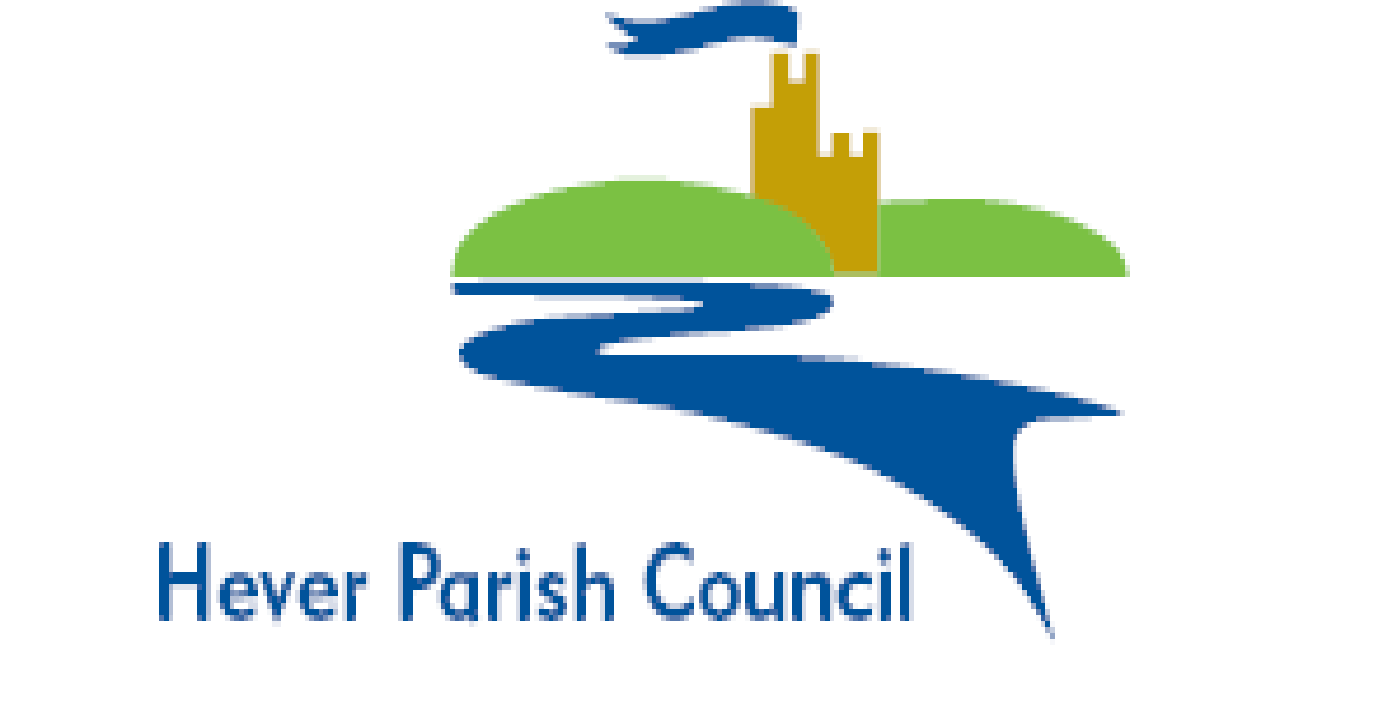 Tel: 01342 322123clerk@hever.orgAGENDATo:	The Members of Hever Parish Council.  I hereby summon you to attend the meeting of Hever Parish Council to be held by ZOOM on 22nd SEPTEMBER 2020 commencing at 7.30 pm for the transaction of business as set out below.https://zoom.us/j/96981400024?pwd=bnFTOEhtOUkvd25hLzhlOUt1TUFadz09Meeting ID: 969 8140 0024Password: 621941Signed;	Clerk		Date   17.09.20	*attachment 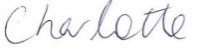 To assist in the speedy and efficient dispatch of business, please contact the Clerk in advance of the meeting if further factual information is required on an item on the Agenda.Please note the adopted procedure for virtual meetings (2020).1.	To receive apologies and declarations of interest in respect of business specified on the agenda (Chair).2.	*To approve the accuracy of draft Minutes of the previous meeting (14.07.20) (Chair).  3. 	Public Forum (10 minutes)The Council will receive statements and questions from the public (this is the only opportunity for members of the public to make a contribution during the meeting) and for members with pecuniary interests to speak on items on the Agenda.Request from member of public to not have the verge outside his house(Junction of How green Lane and Hever road cut). “If the Parish Council agrees I would like the contractor to cut the roadside edge only, rather than the whole verge, from the road without driving on the verge.  The contractor driving on the bank has over the years added to its erosion causing cars to race around the corner into HGL and also would now create a risk for the plastic drain just below the surface.  The photograph from my car at the junction that I sent should demonstrate that this would give sufficient visibility but I will undertake to keep the rest trimmed (as per standards advised by the Clerk).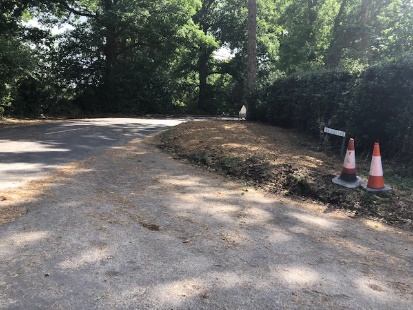 Items for discussion / decision;4.	Councillor vacancies.  Four Elms & Hever ward vacancy (Clerk / Chair). Thosemembers of public interested in the position of Councillor to have confirmed to the Clerk eligibility to stand for office and are invited to attend the meeting and give a short (3 minute) informal presentation (live or written in advance) with Councillorsoffered 10 minutes of time (in total) to engage with the candidates.The Council can decide to vote on appointments / not appoint.  A majorityvote is required, following proposal.5.	*Financial update. Receipts and payments since last update & accounts andstatement reconciliation (Clerk).6.	*Unauthorised encampments – to consider risks in the parish onCouncil land / cost implications in future budgets.  Flowchart of implications. (Clerk).7.	To consider any grant applications received.  £ 150 John Southworth, Four Elms children’s tennis coaching last month.(Note; £250 already approved and paid from previous application).8.	 *Planning; applications responded to and outcomes - attached to agenda. Including Article 4 response to SDC.9.	Does the Council wish to join GACC (Gatwick Area Conservation Campaign) – annual subscription of £10?  NB. HPC members of HWCAAG, GON.10.	From Gatwick airport; “We would like to invite a representative from your council to a virtual (online) meeting with neighbouring parishes: 20th October 2020 9.30am.  The agenda will include a very short update from Gatwick, with the rest of the meeting time devoted to questions and discussion as this provides an important opportunity for us to understand the key areas of interest from community representatives.” Does the Council wish the Clerk to attend or a Cllr?11.	Consultations;Does the Council wish to respond to the following or delegate to the PlanningCommittee?Planning White Paper – Earlier this month, Government published 3 consultations on reform of the planning system: 11a)	• Planning for the future - the planning white paper.https://assets.publishing.service.gov.uk/government/uploads/system/uploads/attachment_data/file/907956/Planning_for_the_Future_web_accessible_version.pdf11b)	Changes to the current planning system (MHCLG deadline for responses is 1 October) https://assets.publishing.service.gov.uk/government/uploads/system/uploads/attachment_data/file/907215/200805_Changes_to_the_current_planning_system_FINAL_version.pdf11c)	Transparency and competition: a call for evidence on data on land control (MHCLG deadline for responses is 30 October) https://www.gov.uk/government/consultations/transparency-and-competition-a-call-for-evidence-on-data-on-land-control11d)	Highway Consultation - Kent County Council is taking part in the NHT Public Satisfaction Survey on highways and transport services. https://kccconsultations.inconsult.uk/consult.ti/NTH2020_21/consultationHomeDoes the Council wish to comment on the consultation?12.	Urgent issues at the discretion of the Chairman for noting or inclusion on futureagenda (not for decision).13.	GDPR – to update any developments or actions required.  Accessibility regulations update.14.	To determine matters arising from the previous minutes for updating / noting (Chair)Items for updating on / for information (not for decision making);	15.	Consultations / Other Correspondence.Thanks from Bonnie White for card.Kent Police -brand new Digital Surgeries – Whereby members of the public can log on to our Kent Police Website and chat with the local officers without the worries of facemasks, hand sanitiser or even Covid-19 at all! https://www.kent.police.uk/Calling all landowners, farmers, community groups, trusts, charities, town andparish councils, schools and individuals who own or manage land in the High Weald Area of Outstanding Natural Beauty (AONB): If you’ve spent time during lockdown thinking about how you could improve your corner of the High Weald for wildlife or scenic beauty, there may be funding - if needed - through the Sussex Lund 2021 grant programme. The scheme offers grants of up to £10,000 for small-scale, practical projects that improve the landscape and ecology of the High Weald.
2020 Parish Council scheduled meetingsMONTH 	DATE		DAY		LOCATION			EVENTNOV		26		THURS	MBVH				MtgPlanning meeting 7pm, full meeting 7.30pm (unless stated otherwise)HEVER PARISH COUNCIL PLANNING COMMITTEE - AGENDA 7.00 pmPlease note, Sevenoaks District Council (www.sevenoaks.gov.uk) is the planning authority.  HPC is a consultee.  Any member of the public can comment directly to SDC on a planning application. See;  http://hever.org/what-powers-does-hever-parish-council-have-in-planning-applicationsSE/20/02515/HOUSE The Corn Mill, Ide Hill Road, Four Elms, KENT TN8 6NSDetached garage on existing parking spaces.NB. COWDEN Parish– HPC may choose to comment as a neighbouring parish.SE/20/02404/FUL	Queens Arms, Hartfield Road, Cowden KENT TN8 5NPConversion of public house outbuildings to holiday lets, with minor associated internal alteration, ground floor pub kitchen extension with new toilets and accessible facilities and associated minor demolition, reopening of pre-existing door and window locations and repair/renovation generally.20/01625/HOUSE Little Warren House.Amended plans showing a revised design for the proposed outbuilding received.HPC previously commented “Whilst the demolition of the existing greenhouse and garage being replaced with new ancillary domestic accommodation and car parking is not considered contentious, the proposed floor area of 52sqm's is considered excessive and consideration should be given to limit it to the green belt outbuilding maximum of 40 sqm. The argument put forward to 'trade' the surplus extension of the dwelling house over to the outbuilding having been restricted due to heritage constraints is not felt to be appropriate. We cannot find any application for the existing garage, which according to the Planning, Design and Access statement is “modern and is not curtilage listed”.  Noting Little Warren House is a Grade-II listed building.  Does the Committee wish to make further comments?Why do you want to join the Council?What time commitment do you believe necessary?What has been your local involvement / interest to date?Would you see yourself representing a particular group or issue?Haver you had any interaction with Sevenoaks District or Kent County Councils or /and adjoining parishes?Do you have any ideas how to improve things in the parish?Are you aware of what Hever Parish Council has done in the past few years?